Publicado en España el 19/10/2021 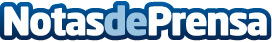 Fersay presenta al mercado sus nuevos mini-hornos de 20 y 30 litrosLa compañía suma dos nuevos modelos a su catálogo de artículos de marca propiaDatos de contacto:Pura de RojasALLEGRA COMUNICACION91 434 82 29Nota de prensa publicada en: https://www.notasdeprensa.es/fersay-presenta-al-mercado-sus-nuevos-mini Categorias: Nacional Franquicias Madrid Cataluña Andalucia Consumo Otras Industrias Innovación Tecnológica http://www.notasdeprensa.es